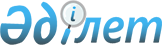 Маңызды стратегиялық мәнi бар мемлекеттiк сатып алу туралыҚазақстан Республикасы Үкіметінің 2006 жылғы 5 сәуірдегі N 239 Қаулысы

      "Мемлекеттiк сатып алу туралы" Қазақстан Республикасының 2002 жылғы 16 мамырдағы Заңының  21-бабы  1-тармағының 5) тармақшасына сәйкес Қазақстан Республикасының Үкiметi  ҚАУЛЫ ЕТЕДI: 

      1. Осы қаулыға қосымшаға сәйкес заңды тұлғалар 2006 жылға арналған республикалық бюджетте көзделген қаражат шегiнде отын-энергетика кешенi саласындағы сатып алудың маңызды стратегиялық мәнi бар жұмыстарды берушiлер болып белгiленсiн. 

      2. Қазақстан Республикасы Энергетика және минералдық ресурстар министрлiгi заңнамада белгiленген тәртiппен: 

      1) осы қаулыға қосымшада көрсетiлген заңды тұлғалармен жұмыстарды мемлекеттiк сатып алу туралы шарттар жасасуды; 

      2) жұмыстарды сатып алу үшiн осы қаулыға сәйкес пайдаланылатын ақшаны оңтайлы және тиiмдi жұмсау қағидатын сақтауды; 

      3) осы қаулыдан туындайтын өзге де қажеттi шараларды қабылдауды қамтамасыз етсiн. 

      3. Осы қаулы қол қойылған күнінен бастап қолданысқа енгiзiледi.       Қазақстан Республикасының 

      Премьер-Министрі                                              Қазақстан Республикасы 

                                                  Үкiметiнiң 

                                            2006 жылғы 5 сәуірдегі 

                                                N 239 қаулысына 

                                                    қосымша 

               Отын-энергетика кешенi саласындағы 

         сатып алудың маңызды стратегиялық мәнi бар 

        жұмыстарды берушi заңды тұлғалардың тiзбесi 
					© 2012. Қазақстан Республикасы Әділет министрлігінің «Қазақстан Республикасының Заңнама және құқықтық ақпарат институты» ШЖҚ РМК
				Р/с 

N№ Жұмыстарды 

берушінің атауы Жұмыс берушінің 

орналасқан жері Жұмыстардың атауы 1 "Қазақстан Республикасының 

Ұлттық ядролық орталығы" республикалық 

мемлекеттік 

кәсіпорны Шығыс Қазақстан 

облысы 

Курчатов қаласы 2006 жылға арналған 

023 "Арнайы бақылау 

станцияларында 

тіркелген ядролық 

жарылыстар мен жер 

сілкіністерінің  

тарихи сейсмограм- 

маларының мұрағатын  

қағаздағы жазбадан  

электрондық тасымал- 

даушыларға көшіру" 

республикалық 

бюджеттік бағдарла- 

масына сәйкес іс- 

шараларды орындау 2 "Қарағанды 

шахтатарату" 

республикалық 

мемлекеттік 

кәсіпорны Қарағанды қаласы 2006 жылға арналған 

009 "Қарағанды көмір бассейнінің 

шахталарын жабу"  

республикалық 

бюджеттік бағдарла- 

масына сәйкес іс-шараларды орындау 3 "Уран- 

кеніштарату" 

республикалық 

мемлекеттік 

кәсіпорны Көкшетау қаласы 2006 жылға арналған 

008 "Уран кеніштерін 

тұмшалау және жою, 

техногендік қалдықтарды көму" 

республикалық 

бюджеттік бағдарла- 

масына сәйкес іс-шараларды орындау 